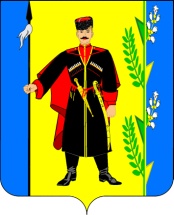 АДМИНИСТРАЦИЯ ВЫСЕЛКОВСКОГО СЕЛЬСКОГО ПОСЕЛЕНИЯ ВЫСЕЛКОВСКОГО РАЙОНАРАСПОРЯЖЕНИЕот 26.02.2020                                                                            № 50-рст-ца Выселки О  проведении муниципальной  универсальнойрозничной  разовой выставки-ярмарки «Кубанская Ярмарка сладостей»	В соответствии с Федеральным законом от 28.12.2009 года №381-ФЗ «Об основах государственного регулирования торговой деятельности в Российской Федерации», от 06.10.2003года № 131-ФЗ «Об общих принципах организации местного самоуправления в Российской Федерации» и Законом Краснодарского края от 01.03.2011 года № 2195-КЗ «Об организации деятельности розничных рынков, ярмарок и агропромышленных выставок-ярмарок на территории Краснодарского края», постановлением главы администрации (губернатора) Краснодарского края  от 06.03.2013года № 208 «Об установлении требований к организации выставок-ярмарок, продажи товаров (выполнения работ, оказания услуг) на ярмарках, выставках-ярмарках на территории Краснодарского края»:1. Разрешить индивидуальному предпринимателю Якимчук Игорю Валентиновичу проведение  муниципальной универсальной розничной разовой     выставки-ярмарки «Кубанская Ярмарка сладостей» на территории станицы Выселки (приложение).          2.  Ведущему специалисту администрации Выселковского сельского поселения Выселковского района Т.А. Орищенко направить решение о проведении муниципальной универсальной розничной разовой выставки-ярмарки «Кубанская Ярмарка сладостей» заявителю.3. Контроль за исполнением настоящего распоряжения возложить на заместителя главы администрации Выселковского сельского поселения Выселковского района по финансовым и производственным вопросам           О.А. Кирячкову-Богдан. 4. Распоряжение  вступает в силу со дня его подписания.Глава Выселковскогосельского поселения Выселковского района                                                                          М.И. ХлыстунПРИЛОЖЕНИЕк распоряжению  администрацииВыселковского сельского поселенияВыселковского районаот 26.02.2020  № 50-рСведения о муниципальной  универсальной                                                      розничной  разовой выставки-ярмарки «Кубанская Ярмарка сладостей»1.Организатор: Краснодарский край, г. Краснодар, ул. Рождественская набережная, 17, ИП  Якимчук Игорь Валентинович.2.Место проведения муниципальной универсальной розничной разовой выставки-ярмарки: 353100, Краснодарский край, Выселковский район, ст-ца Выселки, пересечение ул. Ленина и пер. Фрунзе (центральная площадь, возле магазина «Магнит»).3.Режим работы муниципальной универсальной  розничной разовой выставки-ярмарки «Кубанская Ярмарка сладостей»:  с 8-00 до 18-00 часов.   4.Срок проведения муниципальной универсальной  розничной разовой выставки-ярмарки «Кубанская Ярмарка сладостей»:  с  10 марта  2020 года  по 15 марта  2020 года.            5.Примерное количество участников: муниципальной универсальной  розничной  разовой выставки-ярмарки  «Кубанская Ярмарка сладостей» 6 (шести) палаток.                    6.Охрана общественного порядка:   обеспечивается  Выселковским  станичным казачьим обществом Выселковского районного казачьего общества Кавказского отдельского казачьего общества Кубанского войскового казачьего общества, ст. Выселки, ул. Кривая, 50.Ведущий специалист администрацииВыселковского сельского поселения Выселковского района                                                                   Т.А. ОрищенкоИндивидуальному предпринимателюЯкимчук Игорю ВалентиновичуКраснодарский край,г. Краснодар,         	ул. Рождественская набережная, 17 РЕШЕНИЕо проведении    муниципальной   универсальной розничной  разовой выставки-ярмарки  «Кубанская Ярмарка сладостей» на территории Выселковского сельского поселения Выселковского районаАдминистрация Выселковского сельского поселения Выселковского района уведомляет, что принято решение:1.      О проведении муниципальной универсальной  розничной разовой выставки-ярмарки «Кубанская Ярмарка сладостей» на территории Выселковского сельского поселения Выселковского района.Наименование ярмарки:  универсальная выставка- ярмарка.Вид ярмарки:  муниципальная  универсальная  розничная  разовая выставка-ярмарка  Сведения об организаторе:1.3.1.   Наименование:  ИП  Якимчук Игорь Валентинович.1.3.2.  Юридический адрес: Краснодарский край, г. Краснодар,  ул. Рождественская набережная, 171.3.3.  Адрес электронной почты: -1.3.4.  Телефон (факс): 8989882467163. 1.4.   Место проведения муниципальной универсальной  розничной разовой выставки-ярмарки «Кубанская Ярмарка сладостей»  (адрес): 353100, Краснодарский край,  Выселковский район,     ст-ца  Выселки,  пересечение  ул. Ленина  и пер. Фрунзе (центральная площадь, возле магазина «Магнит»).1.5.    Срок проведения муниципальной универсальной  розничной  разовой выставки-ярмарки «Кубанская Ярмарка сладостей»: с  10 марта  2020 года  по 15 марта  2020 года, в количестве шести  палаток.1.6.    Режим работы муниципальной универсальной  розничной разовой выставки-ярмарки «Кубанская Ярмарка сладостей»:  с 8-00 до 18-00 часов.           1.7.   Охрана общественного порядка: обеспечивается  Выселковским  станичным казачьим обществом Выселковского районного казачьего общества Кавказского отдельского казачьего общества Кубанского войскового казачьего общества, ст. Выселки, ул. Кривая, 50.Заместитель главы Выселковскогосельского поселения Выселковскогорайона  по финансовым и производственным вопросам                                                                     О.А. Кирячкова-Богдан